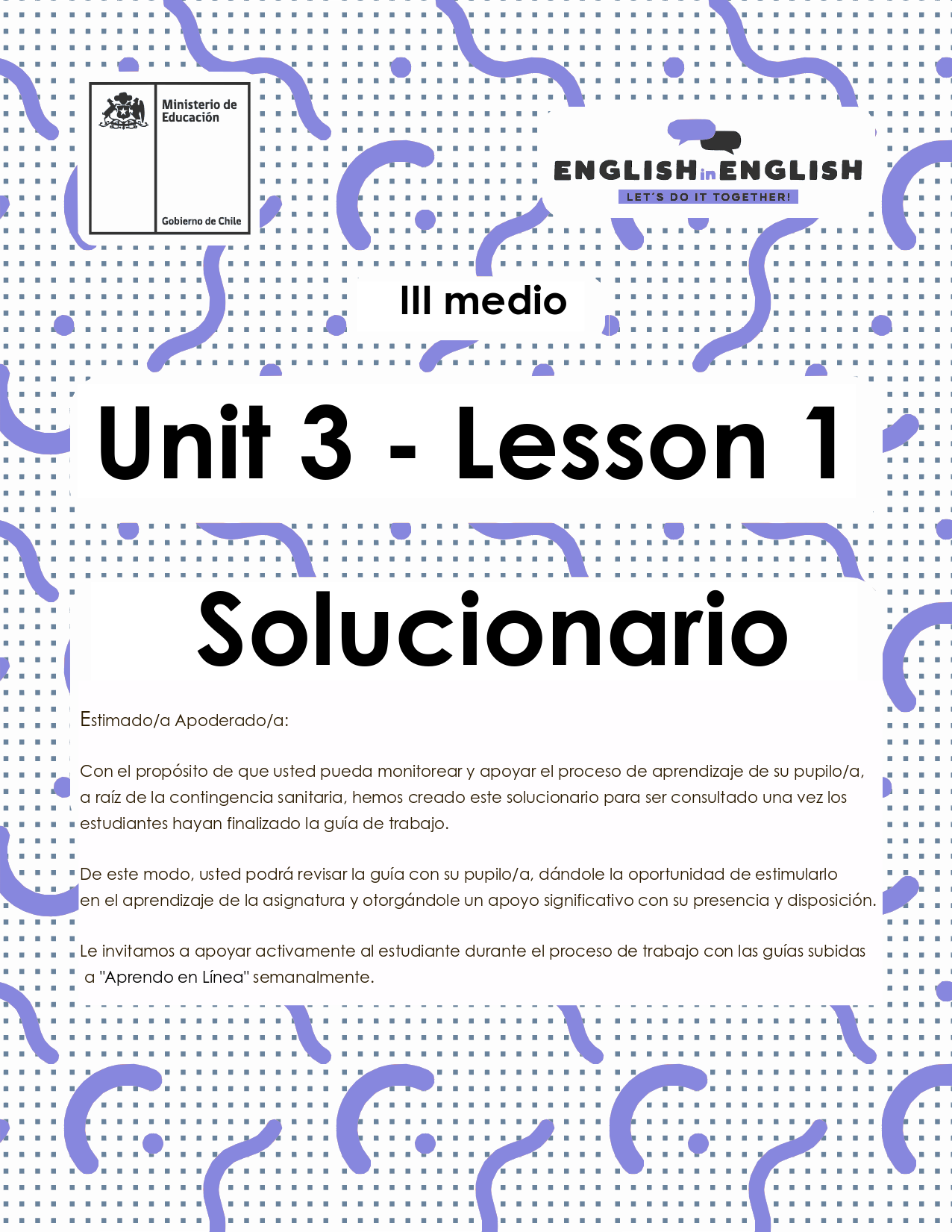 UNIDAD 3
LESSON 1ÚTILESTexto del estudiante de 3° medio.Diccionario de inglés.Lápices.Cuaderno de asignatura.ICONS FOR ACTIONS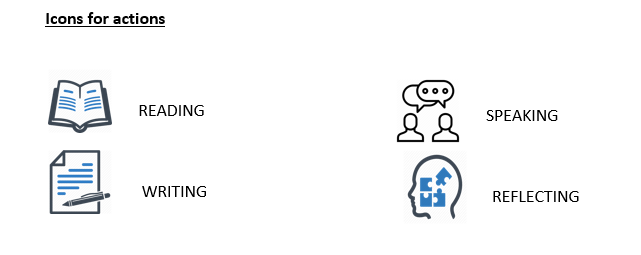 SECTION 1: SETTING THE CONTEXT: 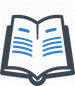 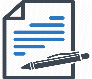 Hello everyone!  Welcome to unit number 3. In this unit we will cover the topic of good health by considering the current context.Look at the picture and answer the following questions. 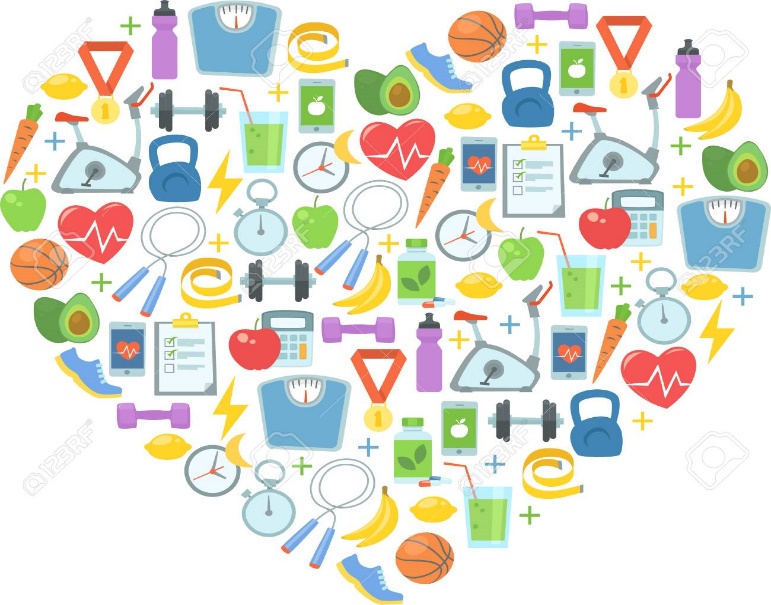 Which of the images in the picture reflect your lifestyle?The avocadoes and bananas. The basketball images also reflect my lifestyle because I love sports. What would you add to the image to reflect a healthy lifestyle?I would add a glass of natural fruit juice, and a bicycle. Do you have a healthy lifestyle? If so, can you tell us why/why not?Yes, I do. I take walks and avoid eating junk food.No, I do not. I do not like exercising or eating just fruit and vegetables. What about doing things like exercising, avoiding too much sugar or relaxing to feel good? Do you do any of these? Please explain. Yes, I do. I try to stay healthy and strong.No, I do not. I prefer enjoying without worrying about those too much. Many times, doctors and therapists have talked about the importance of taking care of ourselves by avoiding or promoting certain actions in daily life.   Read the following words/phrases and classify them into the following chart: SECTION 2: LET´S PRACTICERead the following text about superfoods and then complete the chart with the words from the box: 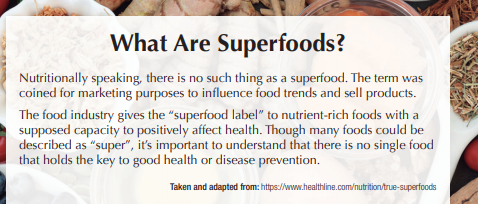 Read the following statements and write if you “agree” (A) or disagree (D) according to your opinion: (The students answers may vary)A ___A___ Some of the benefits of practicing sports are feeling good and staying in shape. B __A____ Some food like avocado, chia and pomegranate help to keep brain’s fitness.C ___A___ Feeling stressed and anxious can affect your brain. D ___D___ Life expectancy only depends on good sleep habits.E ___D___ Having a diet just refers to eating fruit and vegetables. F ___D___ Mindfulness and yoga are just for children or young people.How many “agree” or “disagree” statements did you subscribe? Do you agree with all of them? Choose 3 of them and complete the sentences:I agree with sentence __A_ because__sports help to keep my body and mind healthy.I disagree with sentence __D___because__it depends on the way someone takes care of themselves.I think sentence___C__ is right because___they can trigger dangerous physical and mental responses.Read Roberto´s description about his healthy habits over the COVID-19 pandemic and complete the missing vocabulary with words from this worksheet. Pay attention to the letter clue 😉.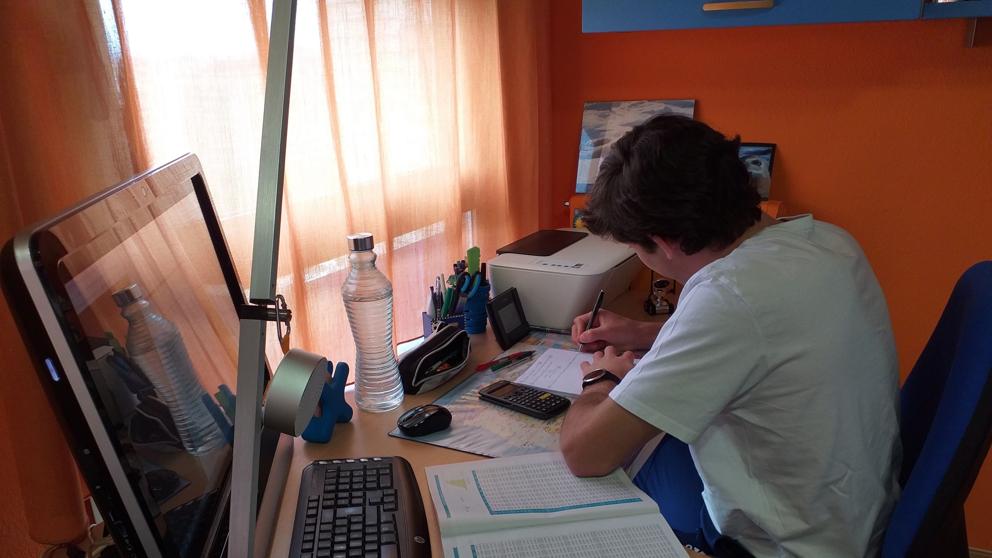 Over the COVID-19 pandemic, I have made big efforts to keep a HEALTHY lifestyle. Every morning, I wake up at 8:00, I have breakfast, and I do EXERCISES to stretch my muscles and be FLEXIBLE. After that I have bread and milk for breakfast, and I always eat AVOCADO which is a super food. I care a lot about my DIET because this can prevent STRESS which is bad for my productivity. I additionally, SLEEP from 7 to 8 hours a day. SECTION 3: LET´S CONSTRUCT AND APPLY OUR KNOWLEDGE Can you name some of the activities you are doing to keep a good mental health during the quarantine? I eat healthy and I do plenty of exercise to keep fitI try not to be connected the whole day on the computer, so I read and do some manual activities in my free time. I try to keep my normal routine with small adaptations. For example, I get up at 8:30 every morning and I shower, then at night I go to bed at 23:30. A healthy lifestyle has both short- and long-term health benefits.  Can you list some of them? Use the vocabulary from the worksheet to help yourself.Super foods – jogging – mindfulness – workout – daily treats - soreness – smoking – practice yoga – feeling stressed – always eat breakfast – sleeping well – avoid medical care- take morning walks – high calorie snacks - fun breaks – overthinking - salty foodGood health habitsBad health habitsSuper foods  Jogging     -   always eat breakfastMindfulness - sleeping wellWorkout - take morning walksPractice yoga- fun breaksSmoking   - salty foodfeeling stressed – avoid medical carehigh calorie snackssorenessoverthinkingIncreases flexibility - Chia - Good Sleeping - Beetroot - Brain fitness - Prevent soreness - Prevent stress - Seaweed - DietSuperfood examplesBenefits for the body (Physical health)Benefits for the mind (Mental health)Chia Diet Good Sleeping Beetroot Prevent soreness Prevent stressSeaweed Increases flexibilityBrain fitnessShort term health benefit Long term health benefitFor example: Better health makes you feel strong. You will improve your concentration and memory.You will increase your body´s resistance power.For example: It helps you live longer.It will improve your strength and flexibility.It will boost your immune system.